Анықтама алуға болады:Жоғары мектеп деканы: п.ғ.к., доцент Мадияров Н.К.    						                      т. 41-33-39“Математика” кафедрасының меңгерушiсi:ф.-м.ғ.д., профессор Әшiрбаев Н.Қ.              		т. 21-17-15“Физика” кафедрасының меңгерушiсi:ф.-м.ғ.к., доцент Сайдахметов П.А. 	             		т. 21-34-22“Химия” кафедрасының меңгерушiсi:т.ғ.к., доцент Ермаханов М.Н. 		                    т. 21-34-22“Информатика” кафедрасының меңгерушiсi:п.ғ.к., доцент Жайдақбаева Л.Қ.                  т. 41-33-15“Биология” кафедрасының меңгерушiсi:б.ғ.к., доцент Исаев Е.Б.                                т. 30-09-28“Кәсiптік оқыту” кафедрасының меңгерушiсi:п.ғ.к., доцент Камалов Ю.Н.  			                       т. 30-09-28Жоғары мектеп мамандықтарына түскен студенттердің (ұлдар мен қыздардың да) әскери кафедрада білім алып, запастағы офицер атағын алу мүмкіндігі бар.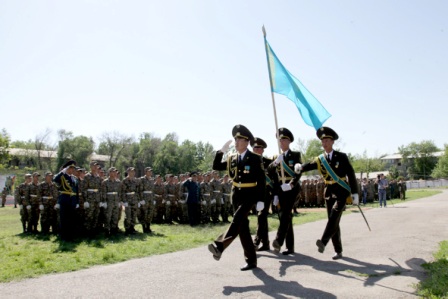 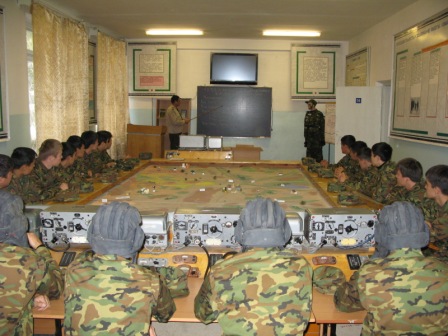      2018-2019 оқу жылына мамандықтар бойынша жоғары білімді мамандар даярлауға бөлінген мемлекеттік білім беру тапсырысы мен грантқа өту балы «Жаратылыстану ҒЫЛЫМИ-педагогикалыҚ» ЖОҒАРЫ МЕКТЕБІМекен жайымыз:Шымкент қаласы, А.Байтұрсынов көшесі, н/з М.О.Әуезов атындағы Оңтүстік Қазақстан мемлекеттік университетінің №7 оқу ғимараты214 кабинетТелефон: 8-(7252)-41-33-39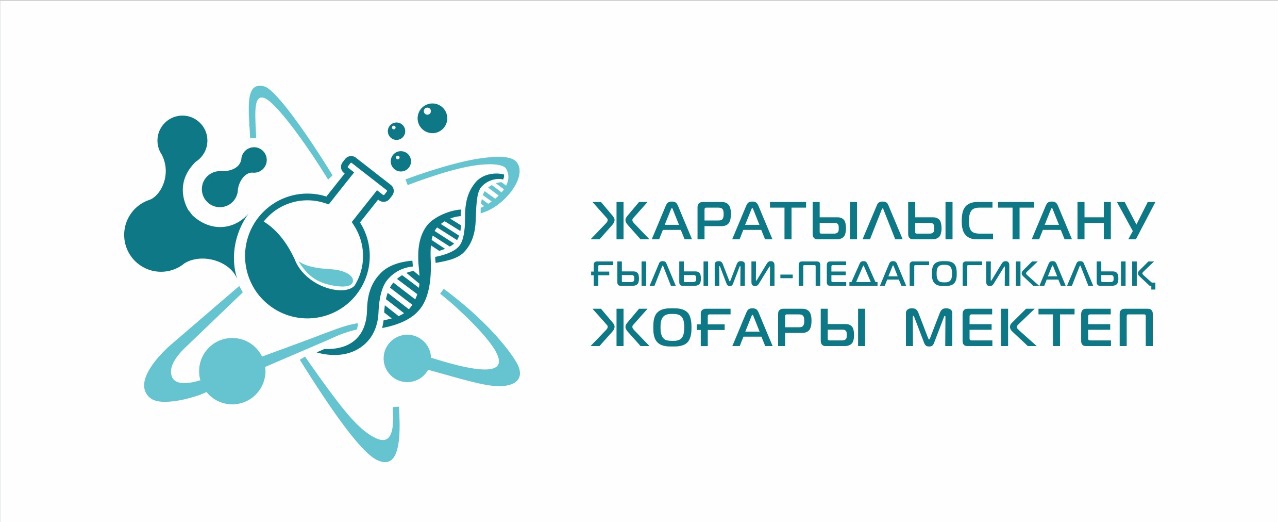 Құрметті талапкерлер!!! Сіздерді М.О.Әуезов атындағы ОҚМУ-дің «Жаратылыстану ғылыми-педагогикалық» Жоғары мектебіне түсуге шақырамыз. «Жаратылыстану ҒЫЛЫМИ-педагогикалық» Жоғары мектебі						М.О.Әуезов атындағы Оңтүстiк Қазақстан мемле-кеттiк университетiнің «Жаратылыстану ғылыми-педагогикалық» Жоғары мектебінің құрамына кiретiн кафедралар:Жоғары мектепте барлығы 112 профессор-оқытушылар қызмет етедi, оның iшiнде 12 ғылым докторы, профессорлар, 48 ғылым кандидаттары, доценттер, 3 PhD-докторлар, 49 магистр, аға оқытушылар мен оқытушылар дәрiс бередi.Жоғары мектеп 11 мамандық бойынша бакалавр, 10 мамандық бойынша магистр, 4 мамандық бойынша PhD доктор мамандарын дайындайды:Мамандығы: В009-Математика мұғалімдерін даярлауОқу мерзiмi: 4 жылБейіндік пәндері: математика, физикаҚызмет ету саласы:- орта мектептер, лицейлер, гимназиялар, колледждер;-  мамандандырылған және зияткерлік мектептер;- білім беру жүйесіндегі басқару құрылымдары.Мамандығы: В055-Математика және статистикаОқу мерзiмi: 4 жылБейіндік пәндері: математика, физикаҚызмет ету саласы:- ғылыми институттарда, университеттерде және математиканы терең жетілдіру мекемелерінде ғылыми қызметкер, оқытушы, мұғалім;- өндірістік кәсіпорындарда, банктерде, қаржылық мекемелерде;- орта мектептер, лицейлер, гимназиялар, колледждер.Мамандығы: В010-Физика мұғалімдерін даярлауОқу мерзiмi: 4 жылБейіндік пәндері: математика, физикаҚызмет ету саласы:- орта мектептер, лицейлер, гимназиялар, колледждер;- мамандандырылған және зияткерлік мектептер;- білім беру жүйесіндегі басқару құрылымдары.Мамандығы: В054-ФизикаОқу мерзімі: 4 жылБейіндік пәндері: математика, физикаҚызмет ету саласы:- эксперименттік, теориялық және қолданбалы физика саласы;- ғылыми-зерттеу институттары, лабораториялар, конструкторлық және жобалау бюролары мен фирмалар;- орта мектептер, лицейлер, гимназиялар, колледждер;- өндірістік ұйымдар мен кәсіпорындар.Мамандығы: В011-Информатика мұғалімдерін даярлауОқу мерзiмi: 4 жылБейіндік пәндері: математика, физикаҚызмет ету саласы: 	- орта мектептер, лицейлер, гимназиялар, колледждер;- мамандандырылған және зияткерлік мектептер;- білім беру жүйесіндегі басқару құрылымдары.Мамандығы: В057-Ақпараттық технологияларОқу мерзiмi: 4 жылБейіндік пәндері: математика, физикаҚызмет ету саласы: - информатика және қолданбалы математика, ақпараттық технологиялар, Internet-технологиялар, аймақтық және дүниежүзілік ақпарат-тық жүйелер саласы;- орта мектептер, лицейлер, гимназиялар, колледждер;- ғылыми-зерттеу институттары, лабораториялар, конструкторлық және жобалау бюролары мен фирмалар.Мамандығы: В012-Химия мұғалімдерін даярлау                 Оқу мерзiмi: 4 жылБейіндік пәндері: биология, химияҚызмет ету саласы: орта мектептер, лицейлер, гимназиялар, колледждер;- биохимиялық, гигиена-санитарлық лабораториялар;- химия өнеркәсiбi мен зауыттары;- білім беру жүйесіндегі басқару құрылымдары.Мамандығы: В053-Химия                 Оқу мерзiмi: 4 жылБейіндік пәндері: физика, химияМамандандыру: Криминалистикалық, экологиялық және химиялық сараптамаҚызмет ету саласы:- өндіріс кешенінің түрлі салалары;- санитарлық қызмет саласы;- ішкі істер орындары;- кеден саласы;- әділет министрлігінің сараптама органдары;- экологиялық комитет;- қоршаған ортаны қорғау мекемелері.Мамандығы: В013-Биология мұғалімдерін даярлау                 Оқу мерзiмi: 4 жылБейіндік пәндері: биология, химияҚызмет ету саласы:- білім беру мекемелерінде (мектеп, гимназия, лицей, колледж және т.б.) биология пәнінің мұғалімі;- ғылыми-зерттеу, кәсіптік бағытындағы пәндер бойынша әртүрлі мекемелерде ғылыми зерттеу жұмыстарын орындау (ботаника, зоология, анатомия, физиология, биохимия, генетика, биотехнология және т.б.);- биологиялық бағыттағы өнеркәсіпте технологиялық ұйымдастыру іс-әрекеттері (санитарлық эпидемиялық станцияларда, өсімдік пен жануарлар өнімдерін өңдеу өнеркәсінде және т.с.с).Мамандығы: В050-Биологиялық және салалас ғылымдар                 Оқу мерзiмi: 4 жылБейіндік пәндері: биология, химияҚызмет ету саласы:- жоғары оқу орындарының және ғылыми-зерттеу институттарының, санитарлық эпидемиологиялық станциялардың маманы, инженер, лаборант;- орта мектептердегі, гимназиялардағы, колледждердегі биология пәнінің мұғалімі;- ұлттық парктердің, қорықтардың, зоопарктердің, ботаникалық бақтардың, жас натуралистер станцияларының селекциялық, обаға қарсы станциялардың, табиғат музейлерінің маманы;- әкімшілік жанындағы және басқада экологиялық мекемелердің маманы.Мамандығы: В007-Көркем еңбек мұғалімдерін даярлауОқу мерзiмi: 4 жылБейіндік пәндері: Шығармашылық емтиханМамандандыру: Көркем еңбек  Кәсіптік оқытуҚызмет ету саласы:- «Көркем еңбек» пәнінен орта мектептерде және лицейлерде мұғалім;- колледждерде арнайы технологиялар пәнінің оқытушысы және өндірістік оқу шебері;    №Мамандық шифрыМамандық атауы2018-2019 оқу жылына бөлінген гранттар саны2018-2019 оқу жылына бөлінген гранттар саны2018-2019 оқу жылына бөлінген гранттар саны2018 жылғы грантқа өту балы2018 жылғы грантқа өту балы2018 жылғы грантқа өту балы2018 жылғы грантқа өту балы    №Мамандық шифрыМамандық атауы2018-2019 оқу жылына бөлінген гранттар саны2018-2019 оқу жылына бөлінген гранттар саны2018-2019 оқу жылына бөлінген гранттар санықазақ бөліміқазақ бөліміорыс бөліміорыс бөлімі    №Мамандық шифрыМамандық атауыбарлығықазақорысжалпы конкурсауыл квотасыжалпы конкурсауыл квотасы16В015Математика 40030010010695725726В015Физика 180135459792725436В015Информатика30237100761196746В015Математика-Физика23517659555151-56В015Математика-Информатика2351765950-66-66В015Физика-Информатика2361775951-51-76В014Профессиональное обучение12090308680716386B054Математика 3702789280-59-96B061Информатика 2992247578-50-106B053Физика 3202408051-54-116В015Химия  180135451141118474126В015Биология180135451121098778136В015Химия-Биология23517659110976763146B051Биология 35026387105-64-М.Әуезов атындағы ОҢтүстiк қазақстан Мемлекеттiк Университетi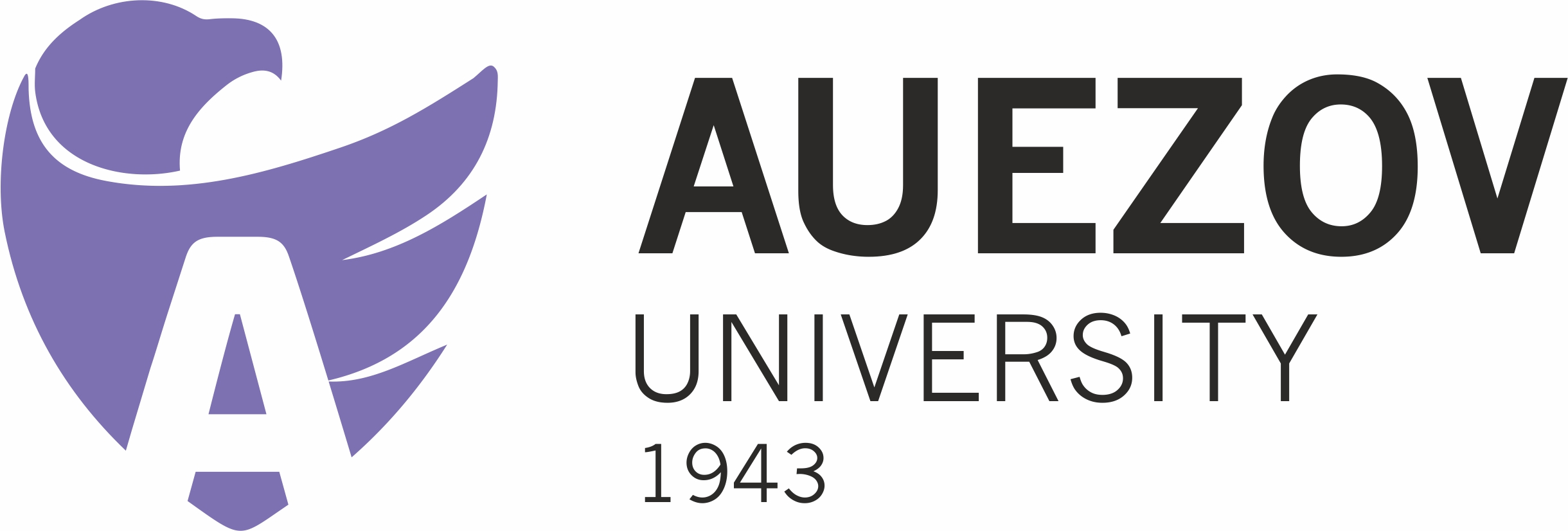 «Жаратылыстану ҒЫЛЫМИ-педагогикалық» ЖОҒАРЫ МЕКТЕБІТАЛАПКЕР-2019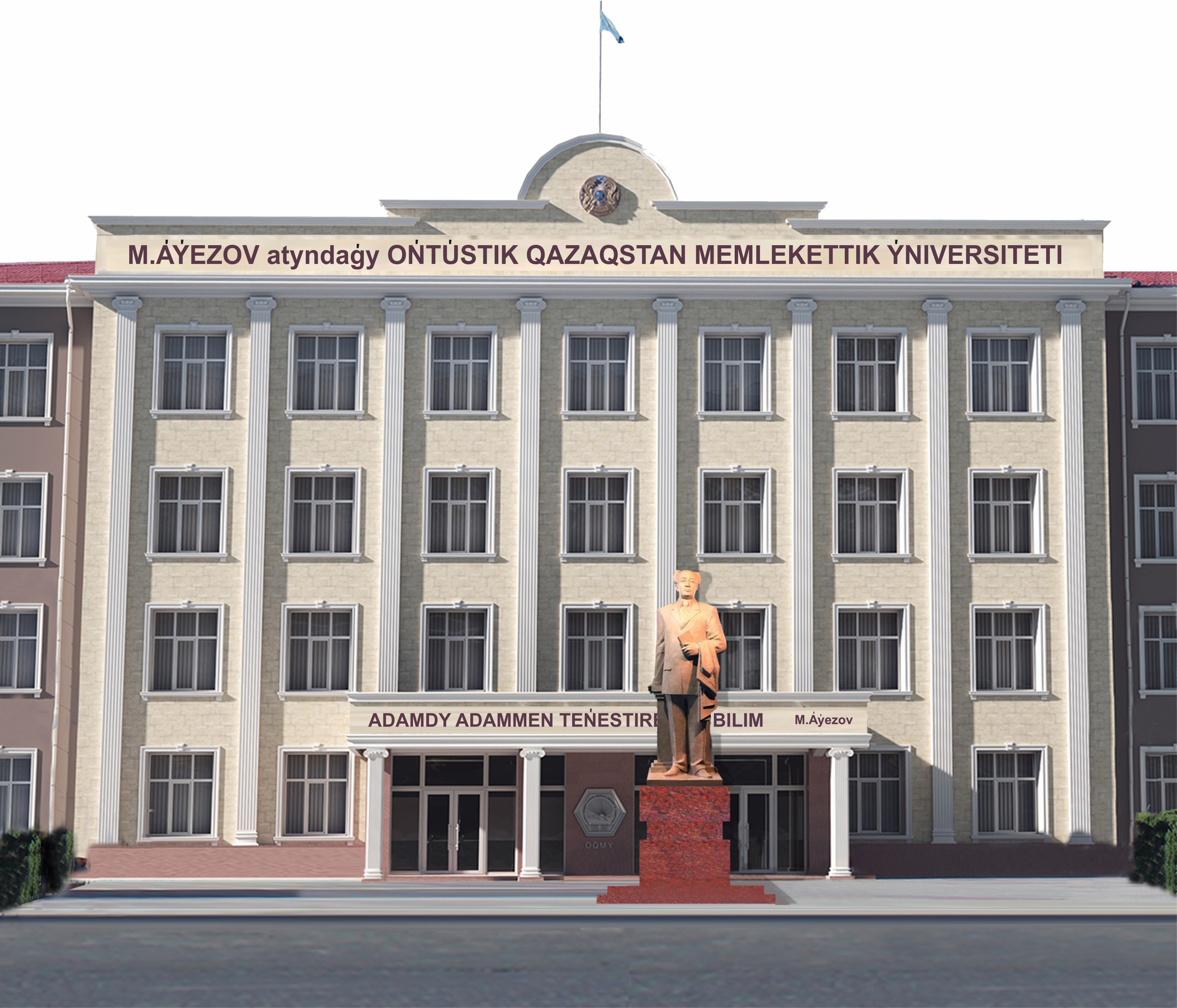 1.Математика					4.Химия2.Физика5.Биология3.Информатика6.Кәсiптік оқыту